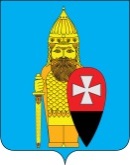 СОВЕТ ДЕПУТАТОВ ПОСЕЛЕНИЯ ВОРОНОВСКОЕ В ГОРОДЕ МОСКВЕ РЕШЕНИЕот 25 января 2017 года № 01/01О порядке организации ипроведения публичных слушаний в поселении Вороновское   В соответствии со статьей 28 Федерального закона от 06 октября 2003 года № 131-ФЗ «Об общих принципах организации местного самоуправления в Российской Федерации», Уставом поселения Вороновское;Совет депутатов поселения Вороновское решил:   1. Утвердить порядок организации и проведения публичных слушаний в поселении Вороновское (приложение).   2. Считать утратившими силу решение Совета депутатов сельского поселения Вороновскоеот 25 мая 2006 года № 03/02 «Об утверждении положения «О порядке организации и проведения публичных слушаний в муниципальном образовании сельское поселение Вороновское»;    3.Считать утратившим силу решение Совета депутатов поселения Вороновское от 08 ноября 2012 года № 08/05 «О внесении изменений в решение Совета депутатов сельского поселения Вороновское от 25.05.2006 года №03/02 «Об утверждении положения «О порядке организации и проведения публичных слушаний в муниципальном образовании сельское поселение Вороновское».   4. Опубликовать настоящее решение в бюллетене «Московский муниципальный вестник» и разместить на официальном сайте администрации поселения Вороновское в информационно – телекоммуникационной сети «Интернет»   5. Контроль за исполнением настоящего решения возложить на Главу поселения Вороновское Исаева М.К.Глава поселения Вороновское                                                                          М.К. Исаев Приложение к решению Совета депутатов поселения Вороновское  от 25 января 2017 года № 01/01Порядок организации и проведения публичных слушаний в поселении ВороновскоеОбщие положения   1.1. Настоящий порядок регулирует вопросы организации и проведения публичных слушаний в поселении Вороновское. Разработан в соответствии с Федеральным законом № 131–ФЗ от 06 октября 2003 года «Об общих принципах организации местного самоуправления в Российской Федерации» и направлено на реализацию прав граждан Российской Федерации на осуществление местного самоуправления посредством участия в публичных слушаниях на территории поселения Вороновское.   1.2. В публичных слушаниях имеют право принимать участие жители поселения, обладающие избирательным правом. Участие жителей в публичных слушаниях является свободным и добровольным.    1.3. Публичные слушания проводятся в форме собрания.   1.4. Публичные слушания – это обсуждение проектов правовых актов по вопросам местного значения поселения Вороновское с участием жителей поселения Вороновское.   1.5. Публичные слушания проводятся по инициативе населения поселения Вороновское, Совета депутатов поселения Вороновское, Главы поселения Вороновское.   1.6. На публичные слушания в обязательном порядке выносятся:- проект Устава поселения Вороновское, а также проект решения о внесении изменений и (или) дополнений в Устав поселения Вороновское;- проект бюджета поселения Вороновское и отчет о его исполнении;- вопросы о преобразовании поселения Вороновское;- проекты планов и программ развития муниципального образования.Порядок назначения публичных слушаний   2.1. Публичные слушания, проводимые по инициативе жителей или Совета депутатов поселения Вороновское, назначаются решением Совета депутатов, а по инициативе Главы поселения Вороновское – постановлением Главы поселения Вороновское.   2.2. Инициатива Совета депутатов о проведении публичных слушаний может выражаться внесением депутатом, группой депутатов, Главой поселения в Совет депутатов соответствующего проекта правового акта в порядке осуществления правотворческой инициативы.   2.3. Предложения о назначении публичных слушаний  вносятся на Совет депутатов инициативной группой жителей поселения Вороновское численностью не менее 100 человек.                  В обращении инициативной группы должны быть указаны:   - проект решения Совета депутатов, предлагаемый для обсуждения на публичных слушаниях;   - фамилия, имя, отчество, дата рождения, серия и номер паспорта (или другого документа, удостоверяющего личность гражданина), адрес места жительства каждого члена инициативной группы и лиц, уполномоченных действовать от имени инициативной группы, а также проставляется их личная подпись и число.К обращению кроме проекта решения совета депутатов прилагаются:   - протокол собрания инициативной группы;   - обоснование необходимости проведения публичных слушаний;   - информационные, аналитические и иные материалы, относящиеся к теме слушаний по усмотрению инициаторов обращения.   2.4. По результатам рассмотрения обращения инициативной группы, Совет депутатов принимает решение о назначений публичных слушаний или об отказе о принятии указанного решения. Совет депутатов отказывает о назначении публичных слушаний только в случаях:   - если представленные документы не соответствуют требованиям настоящего Положения;   - если данные, указанные в представленных документах, не соответствуют действительности;   - если поставленный вопрос не относится к компетенции  органов местного самоуправления;   - если проект нормативного акта, выносимого на публичный слушания, противоречит действующему законодательству Российской Федерации.   2.5. Срок, в который рассматривается вопрос о назначении публичных слушаний, не может составлять более 60 дней со дня получения соответствующего обращения.В решении о назначении публичных слушаний указываются:вопросы, выносимые на публичные слушания;сведения об инициаторе проведения публичных слушаний;время и место проведения публичных слушаний;адрес, по которому могут направляться предложения и замечания по вопросам, обсуждаемым  на публичных слушаниях;средства массовой информации, где опубликован проект правового акта, выносимого на публичные слушания, если данный проект не был опубликован ранее;ответственные за подготовку и проведение слушаний (профильная постоянная комиссия Совета депутатов или структурное подразделение администрации поселения Вороновское).   2.6. Решение о назначении публичных слушаний, а также проект правового акта подлежат опубликованию в средствах массовой информации не позднее, чем за 14 дней до начала слушаний. 3. Организация и проведение публичных слушаний   3.1. Для организации и проведения публичных слушаний решением о назначении публичных слушаний создается рабочая группа   3.2. На основании решения Совета депутатов поселения Вороновское о проведении публичных слушаний организация проведения публичных слушаний возлагается на профильную постоянную комиссию Совета депутатов, к вопросам ведения которой относится выносимый на публичные слушания вопрос.    3.3. На основании постановления Главы поселения Вороновское о проведении публичных слушаний организация проведения публичных слушаний возлагается на структурное подразделение администрации поселения, к вопросам ведения которой относится выносимый на публичные слушания вопрос.     3.4. Заинтересованные лица, депутаты поселения Вороновское, до проведения публичных слушаний вправе направлять в подразделение, ответственное за проведение публичных слушаний, свои предложения и замечания по проекту правового акта, рассматриваемого на публичных слушаниях. На основании поступивших предложений и замечаний ответственным органом за проведение публичных слушаний осуществляется их рассмотрение и подготовка проектов рекомендаций публичных слушаний. Предложения и замечания, поступившие позже указанного срока, вносятся в протокол публичных слушаний и учитываются при подготовке рекомендаций публичных слушаний.   3.5. На публичные слушания в обязательном порядке приглашаются все заинтересованные лица, представители политических партий и общественных организаций, действующих на территории поселения Вороновское.   3.6. Публичные слушания проводятся в день, во время и в месте указанные в решении о назначении публичных слушаний независимо от количества пришедших на слушания жителей.   3.7. Председательствует на публичных слушаниях Глава поселения Вороновское, а в случае его отсутствия – иные назначенные им лица. Председательствующий ведет слушания и следит за порядком обсуждения вопросов повестки дня слушаний. Председательствующий до начала слушаний назначает секретаря для ведения протокола.   3.8. Слушания начинаются кратким вступительным словом председательствующего, который информирует о существе обсуждаемого вопроса, его значимости, порядке проведения слушаний, участниках слушаний. Затем слово предоставляется представителю подразделения, ответственного за подготовку публичных слушаний или участнику слушаний для доклада по обсуждаемому вопросу. Участвующие в слушаниях вправе задавать вопросы и выступать по существу рассматриваемого вопроса. Все участвующие в слушаниях берут слово только с разрешения председательствующего.   3.9. На слушаниях ведется протокол, который подписывается председательствующим. В протоколе должны быть отображены позиции и мнения участников слушаний по обсуждаемому вопросу.   3.10. Протокол, результаты публичных слушаний, принятые рекомендации и обращения подлежат опубликованию в средствах массовой информации не позднее 20 рабочих дней с момента их принятия. По их существу соответствующим органом местного самоуправления не позднее чем через 30 дней после рассмотрения принимается решение или постановление.   3.11. Полномочия рабочей группы прекращаются со дня официального опубликования результатов публичных слушаний.   3.12. Принятый органами местного самоуправления правовой акт, проект которого прошел обсуждение на публичных слушания, подлежит опубликованию в средствах массовой информации.